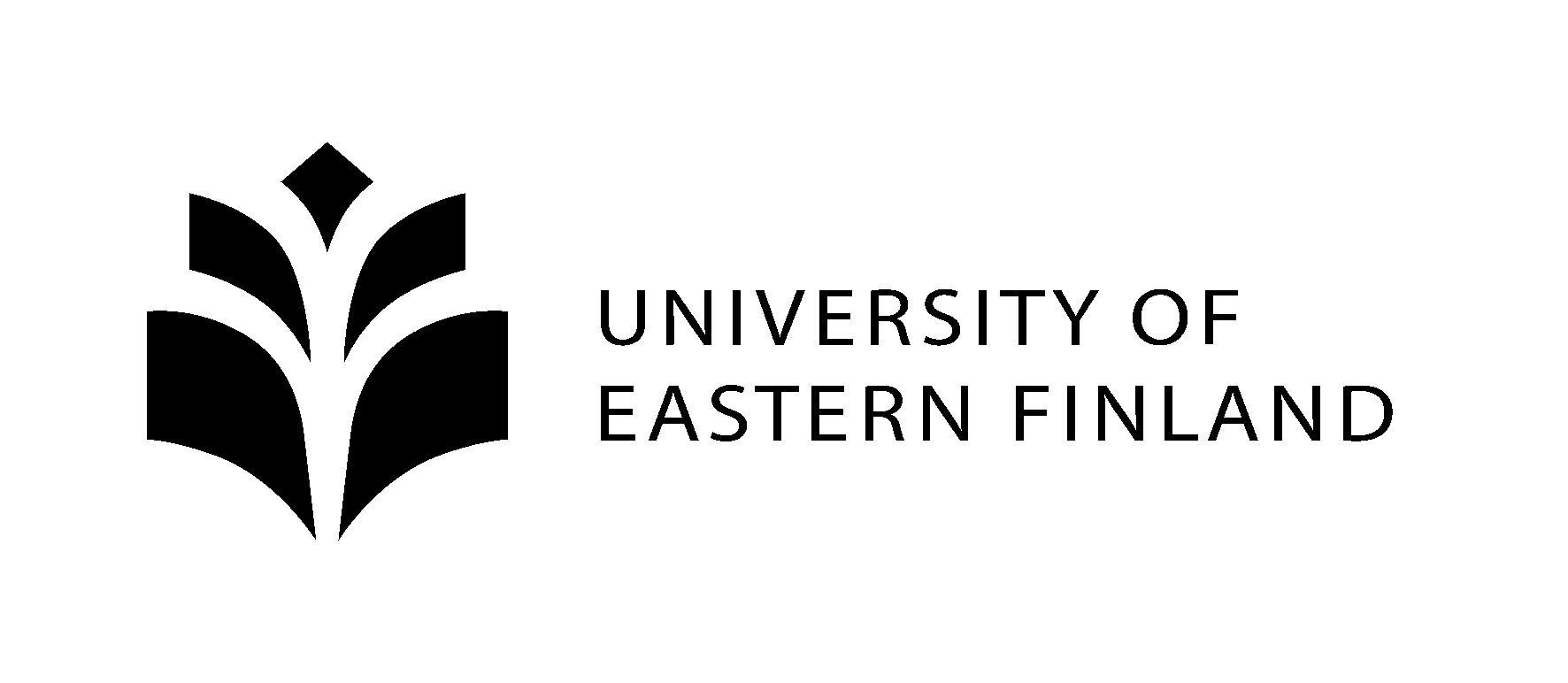 Esitys/päätös
	Kandidaatin tutkielman ohjaaja(t), tarkastaja ja ohjaussopimus	Terveystieteiden tiedekuntaOpiskelijan tiedot       Tutkielma sisältää kokeellisen osuudenTutkielman alustava otsikko (Biolääketieteen opiskelijat toimittavat liitteeksi työsuunnitelman)
Esitys ohjaajaksi/ohjaajiksi*) Pääaineen edustajaKANDIDAATIN TUTKIELMAN OHJAUSSOPIMUS Opiskelija yhdessä ohjaajan kanssa huolehtivat siitä, että työ etenee työsuunnitelman mukaisesti ja, että tuloksena on tutkielma, joka täyttää opetussuunnitelman vaatimukset. Ohjaajien ja opiskelijan on noudatettava opinnäytetöitä koskevia yleisiä ohjeita ja määräyksiä samoin kuin yliopiston tutkimuksen eettisiä ohjeita.Ohjaajien ja opiskelijan vastuut ja oikeudetOpiskelija • vastaa opinnäytetyön tekemisestä ja tuloksista • valmistautuu ohjauspalavereihin (ohjauksessa käsiteltävä materiaali toimitetaan ohjaajalle / ohjaajille pääsääntöisesti kaksi viikkoa ennen tapaamista, ellei toisin sovita) • on sovitusti yhteydessä ohjaajaan • etenee opinnäytetyön tekemisessä sovitun aikataulun mukaan Ohjaaja(t)• ohjaa opinnäytetyön tekemistä • antaa sovitussa aikataulussa suullista ja/tai kirjallista palautettaOpiskelija ja ohjaaja(t) ovat keskustelleet opiskelijan kandidaatin tutkielmaprosessista ja sopineet seuraavista asioista:1. Tavoiteaika tutkielman valmistumiseksi on      (esim. ohjeellinen tavoiteaika on toukokuu, kun tutkielman aloitusaika on syyslukukaudella)2. Tehokas ohjaus edellyttää, että ohjaaja ja opiskelija ovat yhteydessä riittävän usein. Käytännössä tapaamisajat on hyvä sopia, kun aihe ja työsuunnitelma esitetään hyväksyttäväksi. Opinnäytetyön tekijä ja ohjaaja tapaavat prosessin puitteissa sopimuksen mukaan, mutta vähintään       kertaa lukukaudessa. Seuraava tapaamiskerta on       jolloin sovitaan uuden tapaamisen ajankohta. 3. Opinnäytetyön aikataulusta ja toteuttamisprosessista on sovittu myös seuraavaa (esim. jos tutkielmalla kaksi ohjaajaa, niin heidän työjaostaan sopiminen)      4. Lisäksi opiskelija ja ohjaaja(t) ovat sopineet seuraavista asioista (esim. palautteen antamiselle varattava aika):      AllekirjoituksetEsitys hyväksytään, ohjaajat määrätään ed. mainitun mukaisestiOhjaussopimuksen purkaminenMikäli opinnäytetyön valmistumisen tavoiteajankohta ei näytä toteutuvan, vaan viivästyy kohtuuttomasti (3 kk tai enemmän), ohjaaja ja opinnäytetyön tekijä arvioivat aikataulun uudestaan. Ohjaaja voi tällöin katsoa myös ohjaussopimuksen rauenneeksi. Opinnäytetyön ohjaaja(t) voidaan vaihtaa perustellusta syystä oppiaineen vastuuhenkilön päätöksellä. Jos opinnäytetyön tekijä vaihtaa sekä opinnäytetyönsä aihetta että ohjaajaa, on tästä ehdottomasti ilmoitettava aikaisemmin nimetylle ohjaajalle.Lomakkeen palautus: 	Biolääketiede: Yksikön opintoasioista vastaava sihteeri Marjut Nenonen (Snellmania, huone 3169.1)Hoitotiede: Yliopisto-opettaja Ari Haaranen (Hoitotieteen laitos, Canthia, 3. krs)Ravitsemustiede: Opetuskoordinaattori Päivi Heikura (Canthia, huone 4323)Terveyden edistäminen (ergonomian ja työhyvinvoinnin edistäminen ja väestön terveyden edistäminen): Opetuskoordinaattori Birgit Lylander-Sonninen (Canthia, huone 3081/1)Terveyden edistäminen (terveysliikunnan edistäminen): Koulutussuunnittelija Arja Winberg (Medistudia, huone 5241)Sukunimi ja etunimetSukunimi ja etunimetUEF:n opiskelijanumeroUEF:n opiskelijanumeroSähköpostiosoiteSähköpostiosoiteSähköpostiosoiteSähköpostiosoitePääaine / SuuntautumisvaihtoehtoPääaine / SuuntautumisvaihtoehtoPääaine / SuuntautumisvaihtoehtoPääaine / SuuntautumisvaihtoehtoBiolääketiede448 4900 (6 op / 10 op)  Hoitotiede431 0207 (8 op)  Hoitotiede431 0207 (8 op)  Ravitsemustiede446 0205 (10 op)  Ergonomian ja työhyvinvoinnin edistäminen 444 1600 (10 op)    Väestön terveyden edistäminen 
445 0320 (10 op)   Väestön terveyden edistäminen 
445 0320 (10 op)   Terveysliikunnan edistäminen 
444 5101 (10 op)    Nimi (Pääohjaaja, joka toimii myös tarkastajana*)NimikeSähköpostiosoiteSähköpostiosoiteNimi (Toinen ohjaaja / tarvittaessa)NimikeToimipaikka (mikäli yliopisto, myös yksikkö)SähköpostiosoitePäiväysOhjaaja / Tarkastaja, allekirjoitus ja nimenselvennysPäiväysOhjaaja (tarvittaessa), allekirjoitus ja nimenselvennysPäiväysOpiskelija, allekirjoitus ja nimenselvennysPäiväys
     Oppiaineen vastuuhenkilö, allekirjoitus ja nimenselvennys